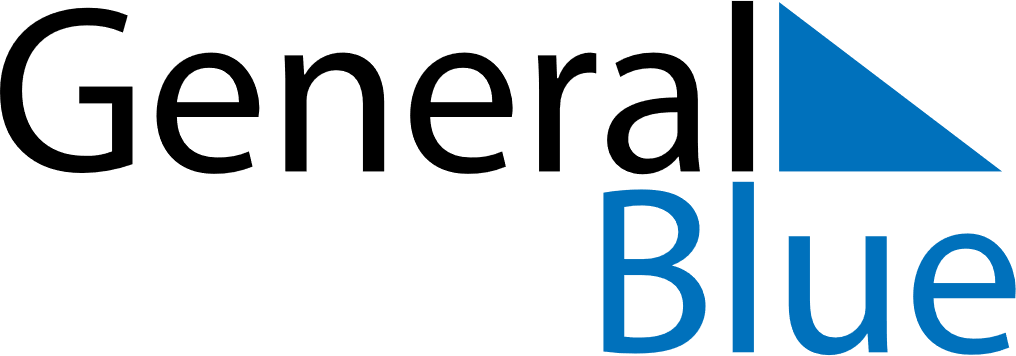 September 2022September 2022September 2022September 2022South KoreaSouth KoreaSouth KoreaSundayMondayTuesdayWednesdayThursdayFridayFridaySaturday1223456789910Korean Thanksgiving1112131415161617181920212223232425262728293030